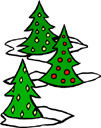 December 2017Dear Parents,Thank you all for coming in to discuss your child’s progress in third grade.  I enjoyed our conversations and learning more about my students. I hope you feel the same.	We have started a novel study in class with the theme “change”. The students are working in groups, reading, discussing, and answering questions about the novel they have been assigned. They are looking for evidence in the text to support their ideas and answers. The discussions are lively!	In math, we are working on Chapter 6. This chapter focuses on multiplication strategies and learning the facts from 6 to 9. I have been giving students multiplication practice sheets at the end of the lessons. Hopefully, your child is practicing at home and improving each day. 	As we have finished our science unit on weather we have begun our social studies unit on Illinois. The children are excited to find places they know in Illinois and see where these places are in comparison to where Arlington Heights is. We will learn about the history, geography, and natural resources of our state. Each student will do research on a famous Illinoisan and put that information into a Comic Life project. We will also make an Illinois “quilt” with landmark information. They should be coming home with lots of interesting information.	In writing, we have finished expository essays about the Pilgrims struggle to find freedom in America.  We will do some fun “Would You Rather” writing and then another expository. The second expository will focus on a person who has made a positive impact on the student’s life. 	As we get close to the holidays and the new year, I’d like to say thank you for letting me share in the education of your child. I am truly blessed to have this important opportunity working with the future. I hope you all have a wonderful and relaxing holiday and a healthy, happy new year.Sincerely,Mrs. Joanne Cooke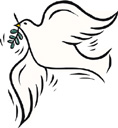 